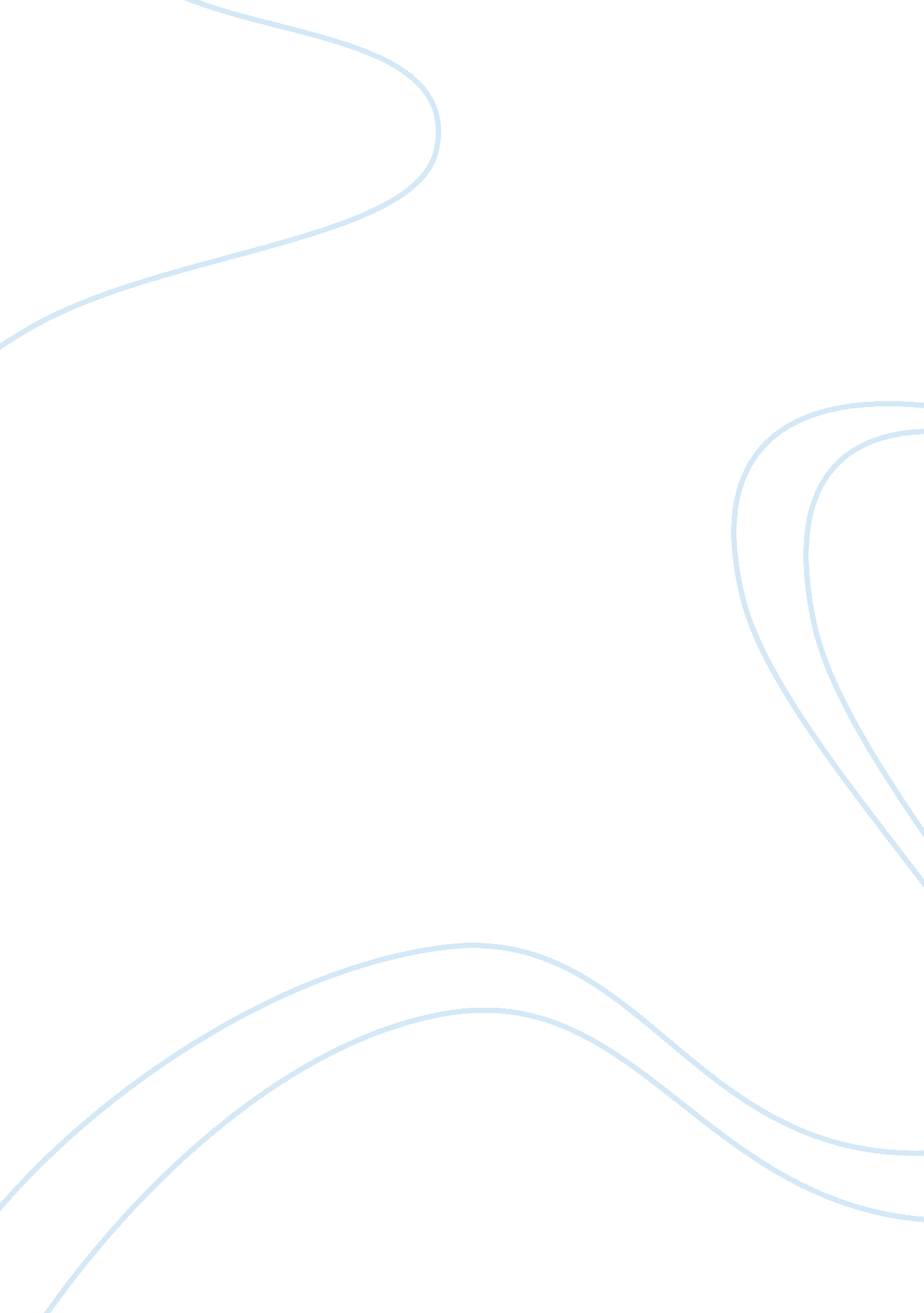 Discussion topicScience, Geography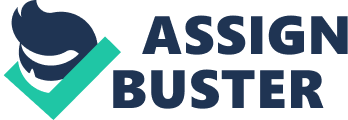 Response to “ Columbus’s Confession.” Undeniably, the acceptable theories that that form the historical record of man hides a substantial volume of information. The ideology is logical considering specific factors such as the increasing complication in the life of man, difficulty in the determination of chronology and the inability to transfer information efficiently through generations. As time elapses, man’s life became more complicated as man advanced in technology and migration also increased due to the growth of human population. Additionally, the theories developed in the past when it was not easy to measure time. Therefore, contemporary theories that discuss man’s life may not capture the right timings of the life of man. In addition, there were no adequate means of passing communication through various generations at the time of formulation of the concepts. One may argue that some significant quantity of information may be missing in the contemporary version of the theories. However, I do not blame the theorists for this omission because it may be too difficult to include all the human activities that happened in the past when they were not in existence. Nonetheless, I advocate that the famous theorists should indicate reasonable weaknesses that appertain the omission of human history. 